MEXICO HOUSING AUTHORITY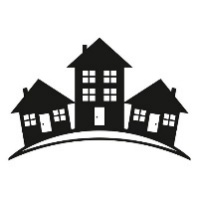 PO Box 484 – 828 Garfield Avenue – Mexico, Missouri 65265   Phone: (573) 581-2294 – Fax: (573) 581-6636 – www.mexicoha.comBoard of CommissionersHousing Authority of the City of Mexico, MissouriTENATIVE AGENDA REGULAR MEETINGMHA Administration Office,828 Garfield Avenue, Mexico, MO 65265Scheduled forTuesday, January 21, 2020 at 3:30pm1.	Call to order by Chairperson Denise Harrington	2.	Roll Call by Tammy Dreyer, Executive Director3.	Adoption of Agenda4.	Comments from the Public (limit 3 minutes per person)5.	Approval of Consent Agenda	Approval of Special meeting minutes for:  October 29, 2019 and December 4, 20196.	Executive Director’s Report:a.	Financial Reports b.	Bills Expended c.	S8/PH Report d.	S8/PH Waitliste.	Contract/Capital Fund/Modernization Projects f.	Maintenance Reports7.	Unfinished Business	Safety Policy discussion8.	New Business: 	Resolution 2927 Acceptance of Annual Audit FYE 2018/2019	Resolution 2928 Approving Write Off FY 20209.	Other Business: 10.	Comments from Commissioner:11.	Adjournment of Open Meeting:A complete agenda packet is available for review at the MHA office during regular business hours and posted on the MHA website at: www.mexicoha.com If you wish to participate in the meeting and require specific accommodations or services related to disability, please contact MHA at (573) 581-2294 press 2 and leave a message, at least one working day prior to the meeting.